MERSİN BÜYÜKŞEHİR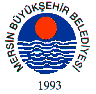 BELEDİYE MECLİSİSAYI :141					  		  	 	  	 MERSİN             12.05.2014KARAR	Büyükşehir Belediye Meclisi’nin 12/05/2014 tarihli meclis gündemine alınan; Mersin Büyükşehir Belediyesi Meclis Üyelerinden Sn.Ahmet GÜNAL, Sn.Yüksel ÇELİK ile Sn.Yusuf ÖZAYDIN’ın yazılı önerileri okunarak görüşmeye geçildi.KONUNUN GÖRÜŞÜLMESİ VE OYLANMASI SONUNDAGülnar İlçesi, Taşoluk Mahallesi hudutları içerisinde bulunan ve mülkiyeti Türkiye Ekonomi Bankası’na ait olan atıl vaziyetteki 5.000 tonluk soğuk hava deposu ile ilgili gerekli incelemelerin yapılarak, tesisin Gülnar Belediyesi’ne kazandırılması ve 2014 yılı elma hasat mevsiminde üreticilerin hizmetine sunulması ile ilgili teklifin, Tarım ve Hayvancılık Komisyonu ile Plan ve Bütçe Komisyonuna müştereken havalesinin kabulüne, oy birliği ile karar verildi.Burhanettin KOCAMAZ		   Enver Fevzi KÖKSAL 		Ergün ÖZDEMİRMECLİS BAŞKANl			   MECLİS KATİBİ	   		MECLİS KATİBİ